ПРОЕКТ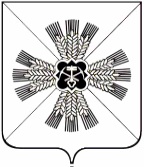 РОССИЙСКАЯ ФЕДЕРАЦИЯКЕМЕРОВСКАЯ ОБЛАСТЬПРОМЫШЛЕННОВСКИЙ МУНИЦИПАЛЬНЫЙ РАЙОНЛЕБЕДЕВСКОЕ СЕЛЬСКОЕ ПОСЕЛЕНИЕСОВЕТ НАРОДНЫХ ДЕПУТАТОВ ЛЕБЕДЕВСКОГО СЕЛЬСКОГО ПОСЕЛЕНИЯ 3-ий созыв,  -е заседаниеР Е Ш Е Н И Еот «  »         2018 г. №с. ЛебедиО принятии Советом народных депутатов Лебедевского сельского поселения осуществления части полномочий Совета народных депутатов Промышленновского муниципального района, на 2015 – 2017 годыВ соответствии со статьей 24 Градостроительного кодекса Российской Федерации, частью 4 статьи 15 Федерального закона от 06.10.2003 №131 - ФЗ «Об общих принципах организации местного самоуправления в Российской Федерации», Уставом Лебедевского сельского поселения, Совет народных депутатов Лебедевского сельского поселенияРЕШИЛ:1. Принять осуществление части полномочий Совета народных депутатов Промышленновского муниципального района, предусмотренных пунктом 20 части 1 статьи 14 Федерального закона от 06.10.2003 № 131-ФЗ «Об общих принципах организации местного самоуправления в Российской Федерации», по утверждению генерального плана, правил землепользования и застройки Лебедевского сельского поселения, на 2015 – 2017 годы.2. Настоящее решение вступает в силу с даты подписания и распространяет свое действие на правоотношения, возникшие с 01.01.2015 г. по 31.12.2017 г.3. Контроль за исполнением данного решения возложить на комиссию по вопросам бюджета, налоговой политики и финансам   (Мокшина С.Н).              Председатель Совета народных депутатовЛебедевского сельского поселения		                             И.Ю.Мясоедов                    ГлаваЛебедевского сельского поселения                                         И.Ю. Мясоедов